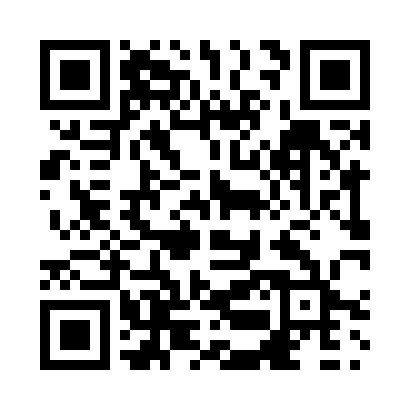 Prayer times for Anglemont, British Columbia, CanadaWed 1 May 2024 - Fri 31 May 2024High Latitude Method: Angle Based RulePrayer Calculation Method: Islamic Society of North AmericaAsar Calculation Method: HanafiPrayer times provided by https://www.salahtimes.comDateDayFajrSunriseDhuhrAsrMaghribIsha1Wed3:345:2912:546:018:1910:142Thu3:325:2712:546:028:2110:173Fri3:295:2512:536:038:2310:204Sat3:265:2312:536:048:2410:225Sun3:235:2212:536:058:2610:256Mon3:205:2012:536:058:2710:287Tue3:185:1812:536:068:2910:308Wed3:155:1712:536:078:3010:339Thu3:125:1512:536:088:3210:3610Fri3:095:1312:536:098:3410:3811Sat3:065:1212:536:108:3510:4112Sun3:045:1012:536:118:3710:4413Mon3:015:0912:536:128:3810:4614Tue3:005:0712:536:138:3910:4615Wed3:005:0612:536:148:4110:4716Thu2:595:0412:536:148:4210:4817Fri2:585:0312:536:158:4410:4918Sat2:585:0212:536:168:4510:4919Sun2:575:0012:536:178:4710:5020Mon2:564:5912:536:188:4810:5121Tue2:564:5812:536:198:4910:5122Wed2:554:5712:536:198:5110:5223Thu2:554:5612:546:208:5210:5324Fri2:544:5512:546:218:5310:5425Sat2:544:5312:546:228:5410:5426Sun2:534:5212:546:228:5610:5527Mon2:534:5212:546:238:5710:5628Tue2:524:5112:546:248:5810:5629Wed2:524:5012:546:248:5910:5730Thu2:524:4912:546:259:0010:5731Fri2:514:4812:556:269:0110:58